REPUBLIKA HRVATSKA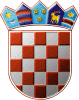 GRADSKO IZBORNO POVJERENSTVOGRADA NOVSKEKLASA: 013-03/19-01/4URBROJ: 2176/04-01-19-26NOVSKA, 8. svibnja 2019.	Na osnovi članka 61. stavak 4. Zakona  o lokalnoj i područnoj (regionalnoj) samoupravi samoupravi („Narodne novine“ broj: 33/01, 60/01, 129/05, 109/07, 125/08, 36/09, 36/09, 150/11, 144/12, 19/13, 137/15, 123/17), članka 22. stavakk 1. i 2. te članka 53. točke 4. Zakona o lokalnim izborima („Narodne novine“ broj: 144/12 i 121/16 ) i  članka 15. Odluke  o izboru članova vijeća mjesnih odbora na području Grada Novske („Službeni vjesnik“ Grada Novske broj:3/11, 39/14 i 17/19), Gradsko izborno povjerenstvo Grada NOVSKE, odlučujući o prijedlogu predlagatelja DEMOKRATSKA LOKALNA STRANKA - DLS, dana 8. svibnja 2019. godine, utvrdilo je, prihvatilo i objavljuje  PRAVOVALJANU KANDIDACIJSKU LISTUZA IZBOR ČLANOVA VIJEĆA MJESNOG ODBORABOROVAC- NOSITELJICA LISTE: NINA POLIĆNINA POLIĆ; HRVATICA,BOROVAC, BOROVAC 118; rođ. 08.09.1977; OIB: 01584136509; ŽMIRKO GRGIĆ;HRVAT, BOROVAC, BOROVAC 46; rođ. 04.06.1955; OIB: 05166867849; MMARINA NIKIĆ;HRVATICA, BOROVAC, BOROVAC 176; rođ. 22.04.1996; OIB: 93326854083; ŽPREDRAG KURIDŽA;SRBIN, BOROVAC, BOROVAC 113; rođ. 06.11.1972; OIB: 22067703430; MŠABAN VARCAR;HRVAT, BOROVAC, BOROVAC 118; rođ. 28.11.1970; OIB: 96818550635; MREPUBLIKA HRVATSKAGRADSKO IZBORNO POVJERENSTVOGRADA NOVSKEKLASA: 013-03/19-01/4URBROJ: 2176/04-01-19-26NOVSKA, 8. svibnja 2019.	Na osnovi članka 61. stavak 4. Zakona  o lokalnoj i područnoj (regionalnoj) samoupravi samoupravi („Narodne novine“ broj: 33/01, 60/01, 129/05, 109/07, 125/08, 36/09, 36/09, 150/11, 144/12, 19/13, 137/15, 123/17), članka 22. stavakk 1. i 2. te članka 53. točke 4. Zakona o lokalnim izborima („Narodne novine“ broj: 144/12 i 121/16 ) i  članka 15. Odluke  o izboru članova vijeća mjesnih odbora na području Grada Novske („Službeni vjesnik“ Grada Novske broj:3/11, 39/14 i 17/19), Gradsko izborno povjerenstvo Grada NOVSKE, odlučujući o prijedlogu predlagatelja HRVATSKA DEMOKRATSKA ZAJEDNICA – HDZ i HRVATSKA SELJAČKA STRANKA - HSS, dana 8. svibnja 2019. godine, utvrdilo je, prihvatilo i objavljuje  PRAVOVALJANU KANDIDACIJSKU LISTUZA IZBOR ČLANOVA VIJEĆA MJESNOG ODBORABOROVAC- NOSITELJ LISTE: IVICA KRIŽANIĆIVICA KRIŽANIĆ;HRVAT, BOROVAC, BOROVAC 134; rođ. 06.09.1976; OIB: 65028645658; MSUZANA GRGIĆ; HRVATICA,BOROVAC, BOROVAC 180; rođ. 15.10.1988; OIB: 01968987695; ŽSTJEPAN PRELESNIK;HRVAT, BOROVAC, BOROVAC 200; rođ. 24.12.1962; OIB: 53676152496; MTOMISLAV FILIPOVIĆ;HRVAT, BOROVAC, BOROVAC 65; rođ. 02.12.1972; OIB: 70186742163; MIVAN BOGUNOVIĆ;HRVAT, BOROVAC, BOROVAC 17; rođ. 16.01.1971; OIB: 16982087307; MREPUBLIKA HRVATSKAGRADSKO IZBORNO POVJERENSTVOGRADA NOVSKEKLASA: 013-03/19-01/4URBROJ: 2176/04-01-19-26NOVSKA, 8. svibnja 2019.	Na osnovi članka 61. stavak 4. Zakona  o lokalnoj i područnoj (regionalnoj) samoupravi samoupravi („Narodne novine“ broj: 33/01, 60/01, 129/05, 109/07, 125/08, 36/09, 36/09, 150/11, 144/12, 19/13, 137/15, 123/17), članka 22. stavakk 1. i 2. te članka 53. točke 4. Zakona o lokalnim izborima („Narodne novine“ broj: 144/12 i 121/16 ) i  članka 15. Odluke  o izboru članova vijeća mjesnih odbora na području Grada Novske („Službeni vjesnik“ Grada Novske broj:3/11, 39/14 i 17/19), Gradsko izborno povjerenstvo Grada NOVSKE, odlučujući o prijedlogu predlagatelja HRVATSKA STRANKA PRAVA - HSP, dana 8. svibnja 2019. godine, utvrdilo je, prihvatilo i objavljuje  PRAVOVALJANU KANDIDACIJSKU LISTUZA IZBOR ČLANOVA VIJEĆA MJESNOG ODBORABOROVAC- NOSITELJ LISTE: IVAN FILIPOVIĆIVAN FILIPOVIĆ;HRVAT, BOROVAC, BOROVAC 63; rođ. 28.10.1950; OIB: 52541546405; MNIKOLA IVAŠTINOVIĆ;HRVAT, BOROVAC, BOROVAC 90; rođ. 14.02.1975; OIB: 33041992023; MVINKO CERONJA; HRVAT,BOROVAC, BOROVAC 24; rođ. 10.08.1979; OIB: 77317581243; MŽELJKA IVAŠTINOVIĆ;HRVAT, BOROVAC, BOROVAC 90; rođ. 03.05.1985; OIB: 54396430312; ŽMARINA JAKELIĆ;HRVAT, BOROVAC, BOROVAC 45; rođ. 21.08.1981; OIB: 82354338037; ŽREPUBLIKA HRVATSKAGRADSKO IZBORNO POVJERENSTVOGRADA NOVSKEKLASA: 013-03/19-01/4URBROJ: 2176/04-01-19-26NOVSKA, 8. svibnja 2019.	 33/01, 60/01, 129/05, 109/07, 125/08, 36/09, 36/09, 150/11, 144/12, 19/13, 137/15, 123/17), članka  53. točke 4. i članka 24. Zakona o lokalnim izborima ("Narodne novine", broj 144/12 i 121/16), i članka 15. Odluke o izboru članova vijeća mjesnih odbora na području Grada Novske („Službeni vjesnik“ Grada Novske broj: 3/11, 39/14 i 17/19), Gradsko izborno povjerenstvo Grada NOVSKE, dana 8. svibnja 2019. godine,  sastavilo je i objavljuje  ZBIRNU LISTU PRAVOVALJANIH KANDIDACIJSKIH LISTAZA IZBOR ČLANOVA VIJEĆA MJESNOG ODBORABOROVACDEMOKRATSKA LOKALNA STRANKA - DLSNositeljica liste: NINA POLIĆHRVATSKA DEMOKRATSKA ZAJEDNICA - HDZHRVATSKA SELJAČKA STRANKA - HSSNositelj liste: IVICA KRIŽANIĆHRVATSKA STRANKA PRAVA - HSPNositelj liste: IVAN FILIPOVIĆDEMOKRATSKA LOKALNA STRANKA - DLSPREDSJEDNIKGRADSKOG IZBORNOG POVJERENSTVAGRADA NOVSKENADA FILIPOVIĆ,v. r.HRVATSKA DEMOKRATSKA ZAJEDNICA - HDZHRVATSKA SELJAČKA STRANKA - HSSPREDSJEDNIKGRADSKOG IZBORNOG POVJERENSTVAGRADA NOVSKENADA FILIPOVIĆ,v. r.HRVATSKA STRANKA PRAVA - HSPPREDSJEDNIKGRADSKOG IZBORNOG POVJERENSTVAGRADA NOVSKENADA FILIPOVIĆ,v. r.PREDSJEDNIKGRADSKOG IZBORNOG POVJERENSTVAGRADA NOVSKENADA FILIPOVIĆ,v. r.